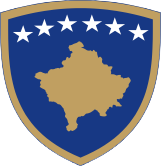 Republika e Kosovës Republika Kosova - Republic of KosovoQeveria - Vlada – Government Ministria e Zhvillimit Rajonal Ministarstvo za Regionalni Razvoj Ministry of Regional DevelopmentDatum 20.03.2023REZULTATI EVALUACIJE PRVE FAZE PROJEKTA - PREDLOZI NVO PO JAVNOM POZIVU OD 14.02.2023.Projekat – predlozi koji prolaze prvu fazu „Proceduralna evaluacija“  projekti NVO su:          Projekat-Predlozi - koji ne prolaze prvu fazu “Proceduralna evaluacija“projekti NVO su:Beleška:Rok za žalbe će početi tek nakon završetka i objavljivanja konačnih rezultata.Br.Naziv NVO1NVO - Instituti Cilësor për Hulumtime Analiza dhe Trajnime “iCHAT”2NVO - Agjencia pçr Zhvillim Rajonal – Perendim “AZHR”3NVO - Dardana Press 4NVO - Përspektiva Energjetike “PE”5NVO - Rona6NVO - Agjencia për Zhvillim Rajonal- Lindje7NVO - Agjencia për Zhvillim Rajonal- Jug8NVO - Liberal Democrat Centre – Qendra Liberale Demokrate “LDC”9NVO - Youth Center – Lipjan “LYC”10NVO - Turkye Mezuniari Dernegi “Tumed”11NVO - Monomenta 12NVO - Youth Can 13NVO - Agjensioni për Zhvillim Rajonal Veri 14NVO - Agjensioni për Zhvillim Rajonal Qendër15NVO - Gruaja Ashkane për Gratë Ashkanlike “GAGA”16NVO - Forumi për Lidership dhe Diplomaci 17NVO - Qendra për Rini të Avansuar “QpRA”18NVO - Innovation in Civic Activism “ICAC”19NVO - North Youth Movement “NYM”20NVO - Active Social Development of Kosovo21NVO - Fuqizimi i Gruas dhe Rinisë, Suharekë22NVO - Small Development Business Center of Kosovo23NVO - Organizata për Hulumtime Juridike dhe Sociale24NVO - Qendra për Edukim – Reforma “QE-Reforma”25NVO - Kosova Genç Birlik Dernegi/Shoqata Unioni Rinor të Kosovës “KGBD”26NVO - Future Development Center “FDC” 27NVO - Tourism and Marketing Institute “tmi”28NVO - Organizata për Demokraci dhe Aktivizëm “ORDA”29NVO - Udruzenje Crnogoraca Lovcen “UCL”30NVO - Women World Today and Noë “WWTN”31NVO - Global Development Solutions “GLOBEDS”32NVO - ERA FRUIT “ERA-F33NVO - RETINA34NVO - NVO Centar za Afirmaciju Mladi Gracanica “C.Z.A”35NVO - “DRITE NE SYTE TANE- LIGHT IN OUR EYES’ “DNST-LIOE”36NVO - Shoqata ANAOM “AOM”37NVO - Active and rasponsible youth “ARY38NVO - Kosova Turkce Medya Dernegi – Shoqata e Mediave Turke të Kosovës “KTMD- SHMTK”39NVO - Sundimi i Demokracis në Kosovë “SDK”40NVO - Centre for Development Community – Millenium “CDCM”41NVO - Instituti për Zhvillim dhe Integrim “IZHI”42NVO - Business and Managment Training Center “BMTC” 43NVO - Forumi për Inegrim Social “f-is”44NVO - Communication for Social Development “CSD”45NVO - Change for the integrated spirit “CFIS”46NVO - Vision for an Atice Society “VAS”47NVO - Grupi Lokal i Veprimit “Natyra”48NVO - Esnaf-CTBA49NVO - Centar za Depolitizaciju Kosovskog Drustva “CDKD”50NVO - Organizata për Fuqizimin e Grave “Step” 51NVO - Udruzenje mladih – Mlada aktivna Gracanica52NVO - Iniciativa Rinore Aktive “IRA”53NVO - Qendra Edukative për Fëmijët me Nevoja të Veçanta në Gjilan “QFNV”54NVO - Art Stars Union “ASU”55NVO - Organizata Joqeveritare Lidhja në Komunitet “OJQLK”56NVO - Creative Center57NVO - EKOVIZIONI58NVO - Grupi Lokal i Veprimit “Kalaja”59NVO - Frutat e Jetes60NVO - Instituti pçr Hulumtim dhe Politika Zhvillimore- POLIS “OJQ IHPZHP”61NVO - Asosacioni i Gruas “Feminae”62NVO - Research “RCH”63NVO - ACCESS64NVO - “IDEA”65NVO - Qendra për Edukim, Inovacion dhe Zhvillim Profesional “Akademia” 66NVO - Leadership Development Association Albania “LDA Albania”67NVO - Institut for Youth Future/Instituti për të Ardhmën e Rinisë “IFYF”68NVO - Liza – R 69NVO - Organizata Joqeveritare “Domine” ‘OJQD’70NVO - Together Realizing Our Joint Ambitions “Troja”71NVO - Center for Education and Development “The future” – ‘CEDF’ 72NVO - Green Leaders Besila 73NVO - Politeia 74NVO - Katedra Slobdnog Uma “KSU”75NVO - Instituti për Ekonomi të tregut të lirë 76NVO - SEED/ShZhEN77NVO - Shoqata Rinore Space ED 78NVO - EMPATI1NVO – Ndihmo edhe Ti (NET);2NVO – Së Bashku;3NVO – Human Rights of Kosovo/Të drejtat e njeriut në Kosovë (HRK-DNK);4NVO – Organizata për Zhvillim Llogaritari;5NVO – Besa e Skautëve;6NVO – Rrënjët e aktivizmit/Activism Roots;7NVO – Jakova Innovation Center;8NVO – Pika;9NVO – Instituti Kosovar për Hulumtime dhe Analiza (KIRA);10NVO – Shoqata e Matemacienteve GAUSI;11NVO – Oboti;12NVO – Green Art Center Prishtina.